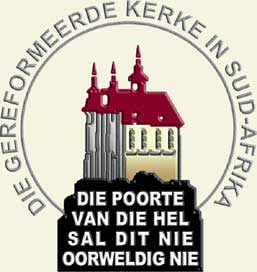 Letter of calling, supplement                            					 [DATE]                                                                                                                                (Acta 1985:558)Ideally, the Church will give attention to the following matters during its meeting with the minister of the Word once he has accepted the call. Should the old letter of calling be used (1985), then this information can be included in a supplement.The Church Council offers:CompensationHousing / Rent for housingChurch car / Travel allowance / Own carTelephoneWater and electricity useBook expensesVacation bonus (thirteenth cheque)Medical schemeOther arrangementsVacation arrangementsYearly leaveLong leaveOther?The following words needs to be added to an accompanying letter for approved ministry candidates (proponents) and ministers who are ordained in the RCSA after 1 July 1994:"For the care of an emeritus preacher and his family, this Church Council contributes to the "RCSA Ministers Pension Fund" and associated insurance schemes, as arranged by the Synod of 1994 and amended by subsequent synods. This care takes place according to the rules of the said Pension Fund and associated insurance schemes.”StreetSuburbCityContact:       [NAME]Email:            [NAME]                        [EMAIL]                        [NAME #2]                        [EMAIL #2]